Name:………………………………………………………… DNDT NO ………………………………………………545/1CHEMISTRY PAPER 1SUSSUSP1 ½ HOURS			UUUUUUUUUUUUUUUUUganda Certificate of EducationCHEMISTRYPAPER 1TIME:1hour 30minutesInstructions:This paper consists of 50 objective type questions.Attempt all questions. Write the most correct alternative with either a blue or black ink-but not a pencil.1. The diagram below shows the appearance of a wooden splint after it was placed across a Bunsen Burner flame.What do the charred parts indicate about the flame? The flame is;A) Non-luminous			B) luminousC) not uniformly hot			D) middle zone is cool2. The presence of impurities in a liquidA) lowers the boiling point of the liquidB) increases the boiling point of the liquidC) has no effect on the boiling pint of the liquidD) makes the liquid boil gently3. Which one of the following is an alloy of zinc?A) duralumin 				B) steelC) solder					D) brass4. The percentage of water of crystallization in FeSO4.7H2O crystals is 	(Fe=56, O=16, S=32, H=1)A) 					B)C) 					D) 5. Which one of the following method will decompose lead (II) bromide to its elements?A) electrolysis of an aqueous lead(II) bromide solutionB) elertoclysis of molten lead(II) bromideC) bubbling chlorine gas into an aqueous solution of lead (II) bromideD) reacting magnesium metal with an aqueous solution of lead(II) bromide6. Which equation represents the reaction that takes place at the anode when a 2M potassium iodide solution is electrolyzed using carbon electrode?A) 2H+(aq)  + + 2e				H2(g)B) K+(aq)   + e				K(s)C) 2I-(aq)					I2(aq) +2eD) 4OH-(aq) 					2H2O(I)  + O2(g)  + 4e
7. The elements R reacts with the element T of form a compound R3T2. The ion formed by T is;A) T2+			B) T3+		C) T3-			D) T2-8. 20cm3 of hydrochloric acid of unknown molarity reacted with 25cm3 of 0.05M sodium carbonate solution. The molarity of the acid is;A) 					B) C) 					D) 9. Sodium carbonate dissolves in water as shown by the ionic equation  				(aq)The pH of the solution A) 1				B) 6			C) 7			D) 910. The gas collected when chlorine water is exposed to sun light is;A) chlorine 				B) oxygenC) hydrogen chloride 			D) hydrogen11. Which one of the following salts is formed when sulphur dioxide is passed through sodium hydroxide solution for a long time?A) sodium sulphate 			B) sodium sulphiteC) sodium hydrogen sulphate 	D) sodium hydrogen sulphite12. The atomic number of chlorine is 17 and its mass number is 35. Which one of the following represent the chloride ion, Cl-13. Which one of the following is NOT a property of ethene?A) it turns potassium manganate (VII) colourlessB) it is an unsaturated hydrocarbonC) it is a saturated hydrocarbon
D) it decomposes bromine water14. Which one of the following sulphides is soluble in water?A) sodium sulphide			B) calcium sulphideC) iron(II) sulphide			D) lead (II) sulphide15. Which of the following cations will NOT form a carbonate when reacted with sodium carbonate/A) Al3+(aq)					B) Fe2+(aq)C) Ca2+(aq)					D) Mg2+(aq)16. 2.02g of potassium nitrate was heated strongly. What volume of oxygen measured at room temperature was evolved?
2KNO3(s)					2KNO2(s)   + O2(g)(Molar volume of gas at 250C = 24dm3, K=39, N=14, O=16) 				B)  				D) 17. A gas that formed white fumes with ammonia and reacted with potassium iodide solution to form a reddish brown solution is;A) hydrogen 				B) sulphur dioxideC) chlorine					D) hydrogen chloride18. Which one of the following salts is best prepared by the action of dilute sulphuric acid on the metal?A) CaSO4					B) MgSO4C) CuSO4					D) PbSO419. The following experiment was set up to investigate movement of ions through an electrolyte during electrolysis.Which one of the following was observed?A) Blue colour moved towards electrode BB) blue colour moved towards electrode AC) a brown deposit moved towards electrode BD) bubbles of a colourless gas moved toward electrode A20. Milk is a fine heterogenous mixture of water, fat and lactic acid. The components of milk are best separated using;A) separate funnel 				B) filtrationC) decantation 					D) centrifugation21. Which one of the substances underlined in the equations below is being reduced?A) CuO(s)  + H2(g) 				Cu(s)  + H2O(l)B) 2NH3(g)  + 3CuO(s)				3Cu(s)  + 3H2O(l)  + N2(g)C) 2SO2(g)  + O2(g)					2SO3(g)D) H2S(g)  + Cl2(g)					S(s) + HCl(g)22. Which one of the following substance does not liberate chlorine gas when reacted with concentrated hydrochloric acid under suitable conditions?A) manganese (IV) oxide			B) lead(IV) oxideC) manganese (II) oxide 			D) potassium manganate (VII)23. Solid carbon dioxide, ‘dry ice’ is used as a refrigerant because it A) vaporizes 					B) sublimesC) condenses 					D) melts24. The solubility curve of salt A is shown below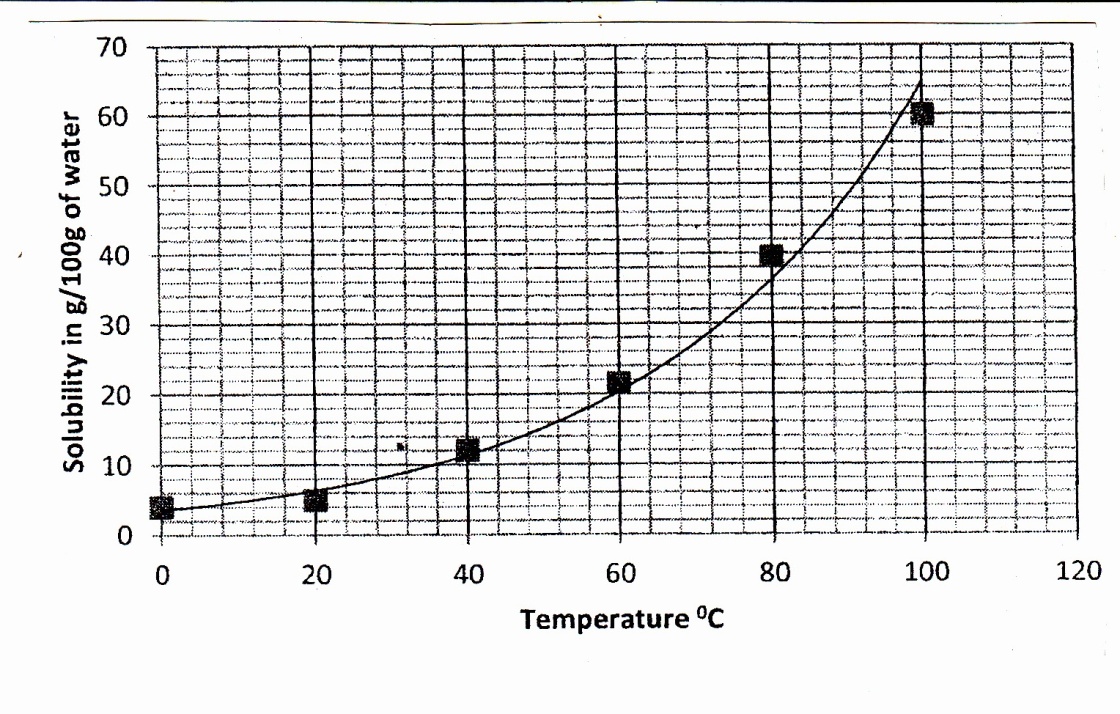 The mass of salt A which dissolves in 25g of water at 520C is;A) 64g					B) 4gC) 16g 					D) 12g25. Which of the following substances does not conducted electricity at room temperature?A) graphite 				B) mercuryC) lead					D) sodium chloride 26. A colourless gas that turns potassium manganate (VII) from purple to colourless and has no effect on moist litmus paper is;A) sulphur dioxde 			B) hydrogen sulphideC) ethane 					D) ethene 27. Atoms of elements in the same period in the periodic TableA) occupy the same number of energy levelsB) have the same number of electrons in the outermost energy levelC) have the same atomic radiusD) have the same chemical properties 28. The electronic configuration of an atom of  is;A) 2:8:1			B) 2:3		C) 2:8:6		D) 2:429. Anhydrous iron(II) chloride is best prepared when;A) dry chlorine is passed over heated ironB) dry chlorine gas is passed over heated iron(II) oxideC) dry hydrogen chlorine gas is passed over heated ironD) dry hydrogen chlorine gas is passed over heated iron(II) oxide30. A certain hydrocarbon has 82.2% by mass carbon. Its molecular mass is 58. Its empirical formula is?	(C=12, H=1)A) C2H2				B) C2H5
C) C2H8				D) C4H1031. Which one of the following reactions is not a displacement reaction?A) H2SO4(aq)   + KNO3(s)				KHSO4(s)  + HNO3(l)B) 2NH4Cl(s)  + Ca(OH)2(s)			CaCl2(aq)  + 2NH3(g)  +2H2O(l)C) H2SO4(aq)  + Zn(s)				ZnSO4(aq)  + H2(g)D) ZnO(s)  + H2SO4(aq)				ZnSO4(aq)  + 2H2O(l)32. Ammonia gas decomposes into hydrogen gas and nitrogen gas according to the equation:2NH3(g)					3H2(g)  + N2(g)The volume of hydrogen formed when 40cm3 of ammonia decomposes is;
A) 20cm3				B) 40cm3C) 60cm3				D) 26.7cm333. How many chloride ions surround each sodium ion in the sodium chloride crystal?A) 4					B) 6C) 8					D) 1034. When magnesium ribbons heated strongly in air, a mixture of;A) magnesium oxide and magnesium peroxide is formedB) magnesium oxide and magnesium nitride is formedC) magnesium oxide and magnesium carbide is formedD) magnesium oxide and magnesium hydride is formed35. Elements X, Y and Z have atomic number 12, 8 and 7 respectively. Which one of the following compounds is ionic?A) XY 				B) Y3Z2C) X2Z				D) Y2Z336. The particles of matter which combines in a definite proportion in a chemical reaction are the;
A) atoms 					B) moleculesC) electrons				D) protons37. The formation of acid rains is due to the following gases that are released into the atmosphere except;
A) Cl2				B) SO3C) NO				D) CO238. Stalagmites and stalactites are formed according to the following equationA) CaCO3(s) 				CaO(s)  + CO2(g)B Ca(HCO3)2(aq) 				CaCO3(s)  + CO2(s) + H2O(l)Ca(HSO4)2(aq) 			       CaSO4(s)  + SO2(s)  + H2O(l)CaSO4(aq) 				CaO(s)  + SO3(g)39. Which of the following methods is used to prepare an aqueous solution for ammonia?A)						B)C) 						D)40. When a candle burns in air, the product of combustion turns lime water and milky white anhydrous copper(II) sulphate blue. The best conclusion from this experiment is;
A) carbon dioxide and water are give offB) a candle is a compound of carbon dioxide and waterC) a candle is a mixture of carbon dioxide and waterD) a candle is a compound of carbon and hydrogenIn each of the following 41 to 45, one or more of the answers given may be correct. Read each question carefully and then indicate the correct answer according to the following;A. If 1, 2, 3 only are correct			B. If 1, 3 only are correctC. If 2, 4 only are correct				D. If 4 only is correctSUMMARY OF INSTRUCTIONS;41. Sodium chloride conducts electricity in the molten state because1. the electrostatics forces of attraction are broken down2. the electrostatics forces of attraction are weakened3. it contains mobile electrons4. it contains mobile ions42. Which of the following solutions contains the same number of hydrogen ions?1. 1dm3 of 1M H2SO4			2. 1dm3 of 2M HCl3. 2dm3 of 1M HNO3			4. 1dm3 of 1M CH3COOH43. Which of the following method(s) remove temporary hard water only?1. addition of sodium carbonate2. distillation3. ion exchange4. addition of calcium hydroxide 44. Which one of the following salt dissolves in water to give an alkaline solution?1. Na2CO3					2. NaCl3. CH3COONa				4. NH4Cl45. Which of the following elements forms more than one oxide?1. nitrogen 				2. Sodium3. carbon					4. CalciumEach of the questions 46-50 consists of an assertion (statement) on the left-hand side and a reason on the right-hand side.A. If both the assertion and reason are true statements and the reason is a correct explanation of the assertion.B. If both the assertion and reason are true statements but the reason is not a correct explanation of the assertion.C. If the assertion is true but the reason is not a correct statement.D. If the assertion is incorrect but the reason is a true statement.SUMMARY OF INSTRUCTIONS46. Hydrogen gas is collected 				hydrogen is less denseby downward displacement 	  because		than air.of air.47. When magnesium (IV) 					Maganese(IV) oxide oxide is added to hydrogen 	 because 		decomposes to formperoxide solution, rapid 					more oxygen.effervescence occurs.48. Carbon dioxide forms 					carbon dioxide is an a white precipitate when 		because 		acidic anhydride.reacted with calcium hydroxide.49. Sodium hydrogen 					sodium hydrogen carbonate solution 			because 		carbonate is an acid turns blue litmus red						salt.50. Concentrated sulphuric 				sulphuric acid is aacid chars sugar crystals 		because		strong acid.**END **ProtonsNeutronsElectronsA)171817B)171816C)171818D) 181817ABCD1, 2, 31,32,44Only correctOnly correctOnly correctOnly correctAssertion Reason 	A. TrueTrue (reason is a correct explanation)B. TrueTrue (reason is not a correct explanation)C. TrueIncorrectD. IncorrectTrue 